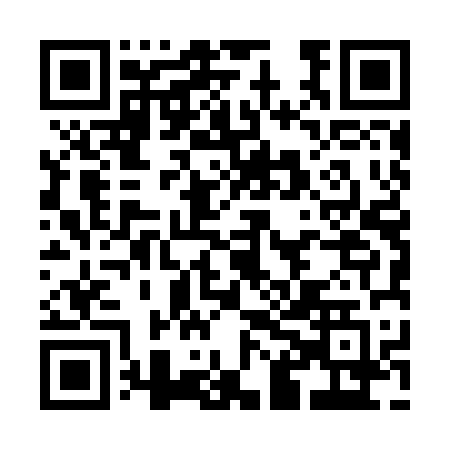 Prayer times for 114 Mile House, British Columbia, CanadaMon 1 Apr 2024 - Tue 30 Apr 2024High Latitude Method: Angle Based RulePrayer Calculation Method: Islamic Society of North AmericaAsar Calculation Method: HanafiPrayer times provided by https://www.salahtimes.comDateDayFajrSunriseDhuhrAsrMaghribIsha1Mon5:026:391:095:377:419:182Tue4:596:371:095:387:429:203Wed4:576:351:095:397:449:224Thu4:546:321:085:417:469:245Fri4:516:301:085:427:479:276Sat4:486:281:085:437:499:297Sun4:466:251:085:447:519:318Mon4:436:231:075:457:529:339Tue4:406:211:075:477:549:3510Wed4:376:191:075:487:569:3811Thu4:356:171:075:497:589:4012Fri4:326:141:065:507:599:4213Sat4:296:121:065:518:019:4514Sun4:266:101:065:528:039:4715Mon4:236:081:065:538:049:4916Tue4:206:061:055:558:069:5217Wed4:186:031:055:568:089:5418Thu4:156:011:055:578:099:5619Fri4:125:591:055:588:119:5920Sat4:095:571:045:598:1310:0121Sun4:065:551:046:008:1410:0422Mon4:035:531:046:018:1610:0623Tue4:005:511:046:028:1810:0924Wed3:575:491:046:038:2010:1125Thu3:555:471:046:048:2110:1426Fri3:525:451:036:068:2310:1727Sat3:495:431:036:078:2510:1928Sun3:465:411:036:088:2610:2229Mon3:435:391:036:098:2810:2530Tue3:405:371:036:108:3010:27